Филиал муниципального бюджетного общеобразовательного учреждения«Основная школа п. Большевик» - «Староахматовская основная школа» Программа принята                                                                                  Утверждаю на педагогическом совете                                                                        Директор школы:___________Протокол №__ от ___ 2019г                                                                                              /Горюкова Е.Д. /            Программа деятельности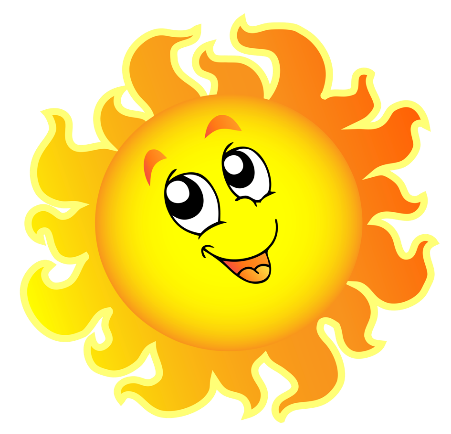            летнего лагеря             с дневным пребыванием детей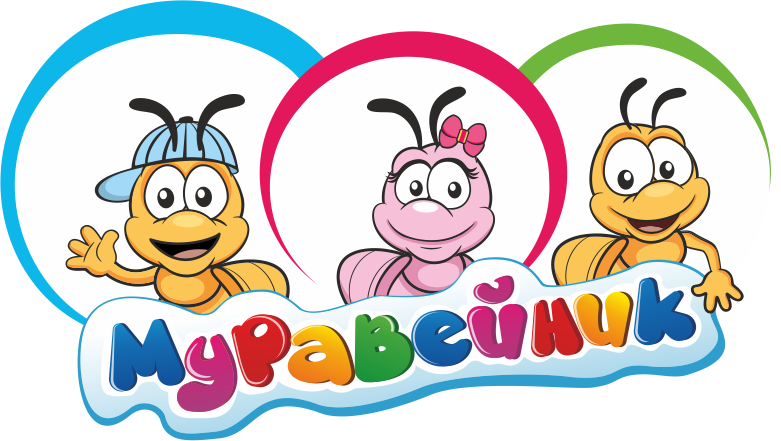         Срок реализации программы: июнь 2019г.                с. Старое АхматовоИнформационная карта программыПояснительная записка  Детские оздоровительные лагеря являются частью социальной среды, в которой дети реализуют свои возможности, потребности в индивидуальной, физической и социальной компенсации в свободное время. Летний лагерь является, с одной стороны, формой организации свободного времени детей разного возраста, пола и уровня развития, с другой – пространством для оздоровления, развития художественного, технического, социального творчества.                   Организация школьных оздоровительных лагерей одна из интереснейших и важнейших форм работы со школьниками в летний период. Лагерь выполняет очень важную миссию оздоровления и воспитания детей. Лето – время игр, развлечений, свободы в выборе занятий, снятия накопившегося за год напряжения, восполнения израсходованных сил, восстановления здоровья. Это период свободного общения детей. И именно в лагере выявляется самоценность каждого ребёнка, осуществляется широкое приобщение ребят к разнообразному социальному опыту, к ценностям общественно-значимого досуга.                                                                                           Летний лагерь является, с одной стороны, формой организации свободного времени детей разного возраста, пола и уровня развития, с другой – пространством для оздоровления, развития художественного, технического, социального творчества. Обязательным является вовлечение в лагерь ребят из многодетных и малообеспеченных семей, активистов.С малых лет человек должен познавать природу и непременно учиться любить, оберегать, разумно пользоваться, быть действительно созидающей, а не губительной частью мира; умело отдохнуть с пользой для здоровья.Воспитание экологической культуры – долгий, непрерывный путь формирования правильных способов взаимодействия с природой. Пришкольный лагерь экологического направления «Муравейник» как раз и поможет неторопливо и бережно ввести ребенка в мир природы, дать ему необходимые знания о ней, пробудить интерес к её явлениям, изменениям, многообразию.Программа «Муравейник» составлена на основе концепции духовно – нравственного воспитания и нацелена на формирование бережного отношения к богатствам природы и общества, экологически и нравственно обоснованного поведения в природной и нравственной среде.Одна из содержательных линий программы включает вопросы, связанные со здоровьем и безопасной жизнедеятельностью детей, и нацелена на формирование соответствующих умений и навыков.Актуальность данной программы заключается в том, что в летний период дети включаются в социальные отношения с общественными организациями, педагогами, родителями, сверстниками через восприятие, познание и исследование окружающего мира.  Все это должно способствовать активной деятельности в защиту природы. 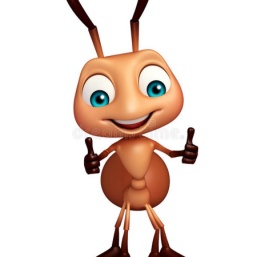 Новизна данной программа состоит в том, что программа сочетает в себе различные виды деятельности, включает в себя принципы рационального сочетания коллективных и индивидуальных форм и способов воспитания. Объединяет различные направления оздоровления, отдыха и воспитания детей в условиях оздоровительного лагеря.По продолжительности программа является краткосрочной, т. е. реализуется в течение летней оздоровительной кампании.Цель программы – создать благоприятные условия для укрепления здоровья и организации досуга учащихся во время летних каникул, развития творческого и интеллектуального потенциала личности, ее индивидуальных способностей и дарований, творческой активности с учетом собственных интересов, наклонностей и возможностей.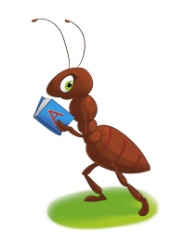 Задачи программы:проведение работы с детьми, сочетающей развитие и воспитание ребят с оздоровительным отдыхом;развитие творческих способностей школьников;воспитание культуры поведения;формирование у школьников навыков общения;привитие навыков здорового образа жизни;расширение экологического кругозора.Участники программыДети и подростки от 7 до 14 лет, в том числе из социально незащищенных категорий(малообеспеченные, многодетные, неполные семьи), несовершеннолетние дети «группыриска»).Педагогический коллектив.I смена – 18 детей, 3 педагога.Этапы реализации программы.1 этап -  Подготовительный.Этот этап характеризуется тем, что за 2 месяца до открытия пришкольного летнего оздоровительного лагеря дневного пребывания (апрель – май) начинается подготовка к летнему сезону. Деятельностью этого этапа является:проведение совещаний при заведующей по подготовке школы к летнему сезону;издание приказа по школе о проведении летней кампании;разработка программы деятельности пришкольного летнего оздоровительного   лагеря с дневным пребыванием детей;подготовка методического материала для работников лагеря;отбор кадров для работы в пришкольном летнем оздоровительном лагере;составление необходимой документации для деятельности лагеря (план-сетка, положение, должностные обязанности, инструкции т.д.)проведение родительских собраний;установление внешних связей  с социальными учреждениями, учреждениями культуры.  2 этап – Организационный. Этот период короткий по количеству дней, всего лишь 2-3 дня.Основной деятельностью этого этапа является: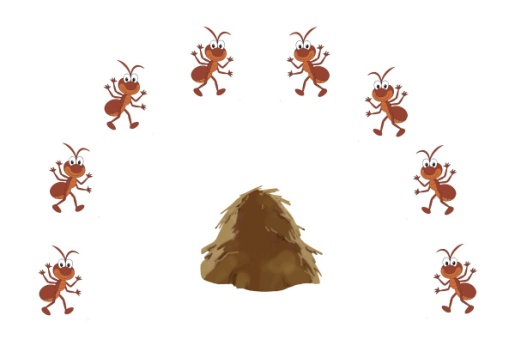 встреча детей, проведение диагностики по выявлению лидерских, организаторских и творческих способностей;выявление и постановка целей развития коллектива и личности, сплочение разновозрастных отрядов;формирование органов самоуправления, законов и условий совместной работы;запуск реализации программы,  знакомство с правилами жизнедеятельности лагеря.3 этап – Основной – реализация программы Основной деятельностью этого этапа является  реализация основных положений программы. Участники программы: 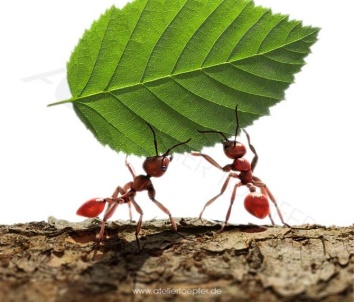 познают, отдыхают, трудятсяделают открытия в себе и окружающем мирепомогают при проведении мероприятийучатся справляться с отрицательными эмоциями, преодолевать трудные жизненные ситуацииразвивают способность доверять себе и другимукрепляют своё здоровьеВо время реализации программы воспитанники оформляют отрядные уголки, выставки своих рисунков, плакатов, поделок.4 этап – Заключительный – подведение итогов Социально – педагогический анализ результатов и оценка эффективности результатов оздоровления.  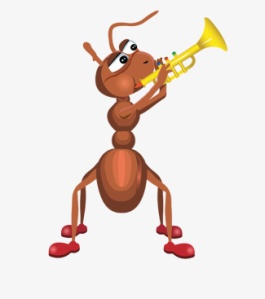  Основной идеей этого этапа является: подведение итогов смены;анализ предложений по деятельности летнего оздоровительного лагеря, внесённых детьми, педагогами;выработка перспектив деятельности оздоровительного лагеря;творческий отчёт (презентация). Организационно-педагогическая деятельность:- комплектование штата лагеря кадрами;- участие в семинарах по организации летнего отдыха для начальников лагерей;- совещание при директоре по организации летнего отдыха учащихся;- проведение инструктажей с воспитателями по технике безопасности и охране здоровья детей;- проведение родительских собраний «Занятость учащихся летом»Кадровое обеспечение.     Административно-хозяйственная деятельность лагеря обеспечивается постоянными сотрудниками школы, имеющими соответствующее профессиональное образование.  Кадровое обеспечение программы:Начальник лагеря.2 воспитателя.     Подбор начальника лагеря, воспитателей проводит администрация школы. Начальник лагеря определяет функциональные обязанности персонала, руководит всей работой лагеря и несет ответственность за состояние воспитательной, хозяйственной и финансовой работы, соблюдение распорядка дня, трудового законодательства, обеспечение здоровья и жизни воспитанников, планирует, организует и контролирует все направления деятельности лагеря, отвечает за качество и эффективность.  Воспитатели проводят воспитательную работу, организуют активный отдых учащихся, несут ответственность за жизнь и здоровье воспитанников, следят за исполнением программы смены лагеря.     Обязанности обслуживающего персонала определяются начальником лагеря. Начальник и педагогический коллектив,  отвечают за соблюдение правил техники безопасности, выполнение мероприятий по охране жизни и здоровья воспитанников во время участия в соревнованиях, массовых праздниках и других мероприятиях.Нормативно-правовые условия:Закон  «Об образовании в РФ» № 273-ФЗ от 21.12.2012 года №-1 (ред.от 07.06.2013г №120-ФЗ, 2.07.2013г №170-ФЗ, 23.07.2013г № 203-ФЗ)Конвенция о правах ребенка, ООН, 1991 гФедеральный закон от 24 июля 1998 года №124 ФЗ «Об основных гарантиях прав ребенка в Российской Федерации»Национальный стандарт РФ «Услуги детям в учреждениях отдыха и оздоровление» ГОСТ Р 52887-2007СанПин 2.4.4.1204-03 «Санитарно-эпидемиологические требования к устройству, содержанию и организации режима работы загородных стационарных учреждениях отдыха и оздоровления детей» от 16.03.2003 гСанПин 2.4.4.2599-10 «Гигиенические требования к устройству, содержанию и организации режима в оздоровительных учреждениях с дневным пребыванием детей в период каникул», утв. Главным государственным санитарным врачом РФ 19.04.2010г.Типовое положение о детском оздоровительном лагере (письмо минзравсоцразвития РФ от 15.04.2011 г №18-2/10/1-2188)Письмо Минобрнауки России от 14.04.2011 г. № МД-463/06 «Методические рекомендации по совершенствованию воспитательной и образовательной работы в детских оздоровительных лагерях, по организации досуга детей»Методическое письмо МОиН РФ №06-1844 от 11.12.2006 г. «О примерных требованиях к программам дополнительного образования детей»Постановление правительства Нижегородской области от 25.03.2009 года №149 «Об организации отдыха и занятости детей и молодежи Нижегородской области»Постановление администрации Большеболдинского муниципального района Нижегородской области от 24.01.2018 год № 22 «Об организации отдыха, оздоровления и занятости детей и молодежи Большеболдинского муниципального района в 2018-20 гг»Приказ Управления образования №88-д/о от 17.04.2019г «О мерах по организации летнего отдыха, оздоровления и занятости детей и молодежи  Большеболдинского  муниципального района в 2019 году».Правила внутреннего распорядка лагеря дневного пребывания.Правила по технике безопасности, пожарной безопасности.Рекомендации по профилактике детского травматизма, предупреждению несчастных   случаев с детьми в   школьном оздоровительном лагере.Приказы школы Должностные инструкции работников.Заявления от родителей.Акт приемки лагеря.Методические условия предусматривают:наличие необходимой документации, программы, планов на каждый день;проведение инструктивно-методических сборов с педагогами до начала лагерной смены;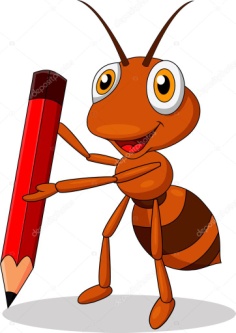 коллективные творческие дела;творческие мастерские; индивидуальная работа;тренинги;деловые и ролевые игры;диагностика. Материально-технические условия:Методическое обеспечение программыПознавательные беседы – проводятся с целью ознакомления детей с новым материалом.Словесные, настольно-печатные игры – организуются с целью закрепления и как форма проведения занятия (ознакомление с окружающим, продуктивные виды деятельности).Подвижные игры – проводятся для смены деятельности на занятиях, может и проводится и в конце занятия.Целевые прогулки, экскурсии – проводятся с целью ознакомления с окружающим.Вопросы проблемного и исследовательского характера – используются для развития мышления, умения рассуждать, высказывать свои мысли, делать выводы, вести наблюдения.Викторины – проводятся с целью закрепления пройденного материала.Метод моделирования – используется для развития у детей умения работать по схемам.Инсценировки сказок – проводятся для ознакомления детей со сказкой, снятия напряжения.Проведение праздников – проводятся с целью закрепления материала и создания положительных эмоций у детей.Рисование - проводится с целью развития памяти, воображения, мышления.Оздоровительная работаОсновополагающими идеями в работе с детьми в летнем оздоровительном  лагере является сохранение и укрепление здоровья детей,  поэтому в программу включены следующие мероприятия:- осмотр детей медицинским работником в начале и в конце смены;- утренняя гимнастика;- принятие солнечных и воздушных ванн (в течение всего времени пребывания в лагере в светлое время суток);- организация пешеходных экскурсий;- организация здорового питания детей;- организация спортивно-массовых мероприятий:- спортивные эстафеты;- подвижные спортивные игры. Работа по сплочению коллектива воспитанниковДля повышения воспитательного эффекта программы и развития коммуникативных способностей с детьми проводятся:- игровая программа «Здравствуй, это я!»;- игры на выявление лидеров».- Игры на сплочение коллектива.Механизм оценки результатов программы. Диагностика Настроение участников смены, их переживания и волнения, взаимоотношения, отношение к жизни в лагере образуют психологический климат коллектива.  Анкетирование.   Проводится дважды: в начале смены, с целью выяснения ожиданий детей от их пребывания в лагере, и в конце – для анализа эффективности смены.ЦветописьПроводится ежедневно – с целью выясняется настроения коллектива.   В конце каждого дня ребята отмечают свое настроение. 
Красный цвет – классный день! Оранжевый – очень хороший день! Зеленый – день как день.Синий – скучный день.Формы организации деятельности детей.     Индивидуальные и коллективные формы работы в лагере осуществляются с использованием традиционных методов (беседа, наблюдение, поручение, конкурсы рисунков, плакатов, утренники, праздники, экскурсии); метод интерактивного обучения (ролевые игры, дискуссии); в которых дети непросто «проходят» что-то, а проживают те или иные конкретные ситуации;  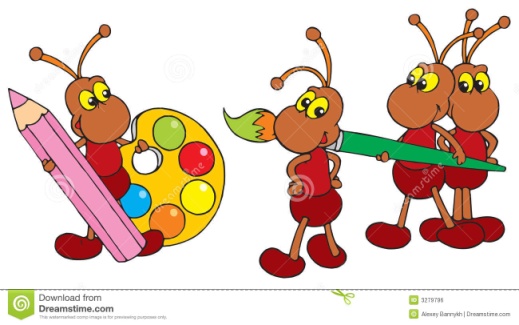      Одним из важнейших средств и методов организации воспитательного пространства является проявление инициативы, принятии решения и его самореализации.     Направления и виды деятельности.Физкультурно-оздоровительная деятельность; Образовательно –содержательное направление (экологическое воспитание); Художественно-творческая деятельность. Трудовая деятельностьФизкультурно – оздоровительная деятельность:
 Задачи физкультурно-оздоровительной деятельности:
· Вовлечение детей в различные формы физкультурно-оздоровительной работы;
· Выработка и укрепление гигиенических навыков;
·  Расширение знаний об охране здоровья. -Основные формы организации:                                       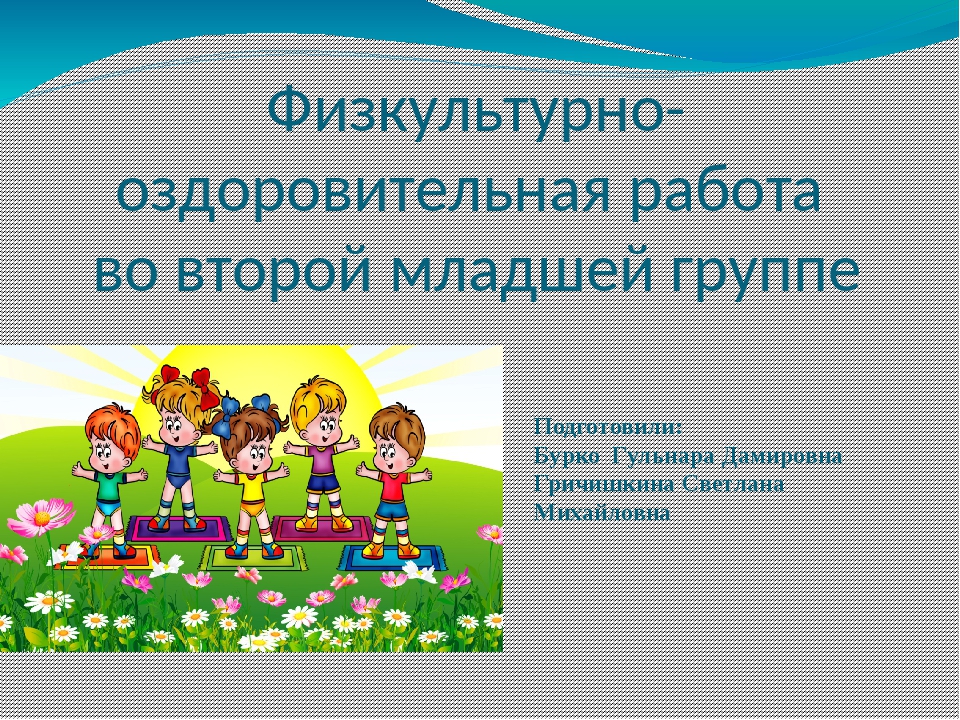  -Спортивные  игры на спортивной площадке;-Подвижные игры на свежем воздухе;-Утренняя гимнастика (зарядка);Эстафеты, спортивные игры.
Утренняя зарядка проводится ежедневно в течение 10-15 минут: в хорошую погоду – на открытом воздухе, в непогоду – в проветриваемых помещениях. Основная задача этого режимного момента, помимо физического развития и закаливания, создание положительного эмоционального заряда и хорошего физического тонуса на весь день.
Подвижные игры включают все основные физкультурные элементы: ходьбу, бег, прыжки. Они способствуют созданию хорошего, эмоционально окрашенного настроения у детей, развитию у них таких физических качеств, как ловкость, быстрота, выносливость, а коллективные игры – еще и воспитанию дружбы.Образовательно-содержательное направление (экологическое воспитание):
Образовательная часть включает теоретические занятия, учебные экскурсии, проведение конкретной исследовательской работы. Программа построена по блоковой схеме, причём каждый из блоков, с одной стороны, может рассматриваться как отдельная, совершенно суверенная часть программы, но в тоже время выступает в плотной связи с остальными блоками, делая программу более многогранной.
Теоретическая часть программы экологического лагеря способствует не только систематизации и обобщению знаний по экологии, но и формирует у детей обязательный минимум знаний, необходимых для понимания основных закономерностей функционирования биосферы, места и роли в ней человека.
Практическая часть предусматривает проведение различных экскурсий, виртуальные путешествия по заповедным местам, ролевые игры конкурсы плакатов, рисунков, рассказов, стихов о природе. Особое внимание уделяется выработке практических умений и навыков, направленных на сохранение и умножение природных богатств: участие в благоустройстве и озеленение школы, работа на пришкольных участках. 
Программа работы экологического лагеря, способствует воспитанию любви к малой Родине и ее богатствам, выработке у подростков экологического мировоззрения в целом.

Художественно – творческая деятельность:
Творческая деятельность – это особая сфера человеческой активности, в которой личность не преследует никаких других целей, кроме получения удовольствия от проявления духовных и физических сил. Основным назначением творческой деятельности в лагере является развитие креативности детей и подростков. 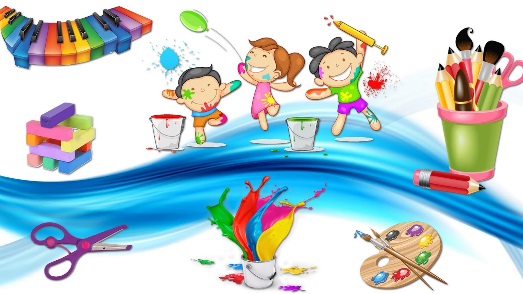 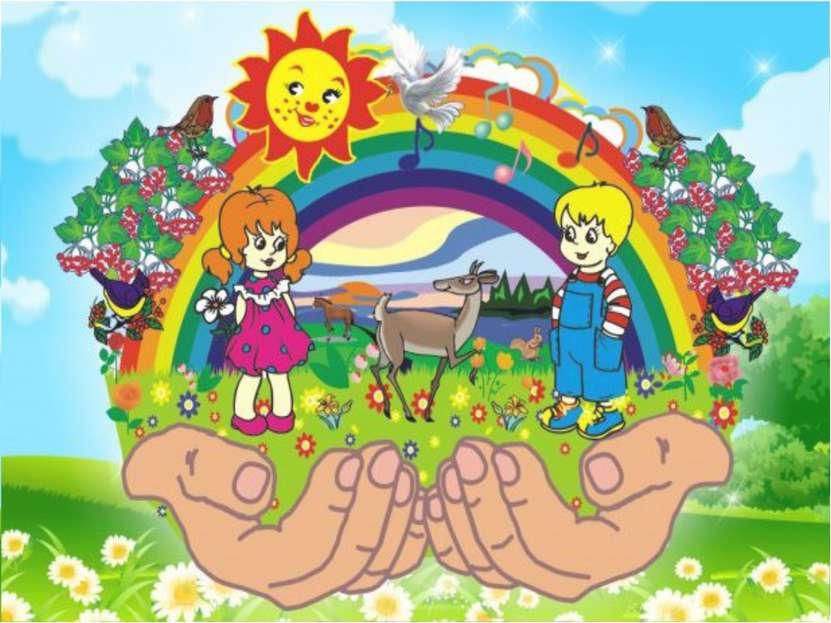 Трудовая деятельность подразумевает благоустройство территории школы, самообслуживание.Основные формы работы: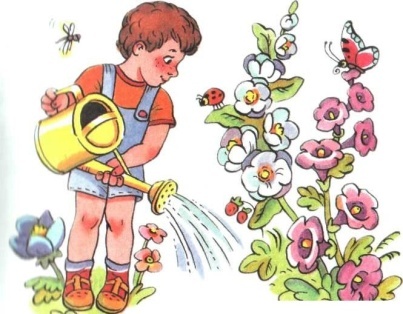 Общественно значимый труд, (уборка прилегающей территории, уход за цветами на клумбах.)Работа на участкеСамообслуживающая деятельность детей в лагере включает дежурство по лагерю, по столовой, уборку мусора на прилегающей к лагерю территории.Календарный план Профилактические мероприятия и мероприятия по предупреждению чрезвычайных ситуаций и охране жизни детей в летний период1) Инструктажи -Инструктажи для детей: «Правила пожарной безопасности», «Правила поведения детей при прогулках», «Правила при поездках в автотранспорте», «Безопасность детей при проведении спортивных мероприятий»; «Правила безопасности при терактах», «По предупреждению кишечных заболеваний», «Меры безопасности жизни детей при укусе клещом» 2) Беседы -Беседы, проведѐнные медицинским работником: «В здоровом теле-здоровый дух!», беседа о вредных привычках, «Чистота-залог здоровья»; - Беседа по правилам дорожного движения «Дорожная азбука».; - Инструкции по основам безопасности жизнедеятельности: Инструкция №1. О правилах пожарной безопасности. Инструкция №2. О правилах электробезопасности. Инструкция №3. О правилах дорожно-транспортной безопасности. Инструкция №4. О правилах безопасности на реке и водоёмах. Инструкция №5. О правилах безопасности при проведении спортивных мероприятий и подвижных игр. Инструкция №6. О правилах безопасности при работе на пришкольном участке. Инструкция №7. О правилах поведения в экстремальных ситуациях. Инструкция №8. О профилактике негативных ситуаций во дворе, на улице, дома, в общественных местах.Ожидаемые результатыДля педагогов: Разработка новых форм и инновационных технологий воспитания любви к  России, к родному краю – малой родине. Внедрение эффективных форм организации отдыха, оздоровления и занятости детей.Повышение уровня педагогического мастерства воспитателей.Для детей:1. Воспитание любви к  Родине, к родному краю, формирование положительного  отношения к традиционным национальным ценностям народов России ,  нормам   коллективной жизни. 2.Укрепление здоровья детей.Развитие творческой активности каждого ребёнка.Укрепление связей между разновозрастными группами детей.3. Укрепление дружбы и сотрудничества между детьми разных возрастов и национальностей;Для родителей:Удовлетворённость родителей летним отдыхом детей;Профилактика безнадзорности несовершеннолетних.     По окончании смены детям и родителям предлагается ответить на вопросы анкеты, проанализировать произошедшие за этот период события. Результаты анкеты будут учитываться при организации работы лагеря на следующий год.ПриложенияПриложение 1Режим дня лагеря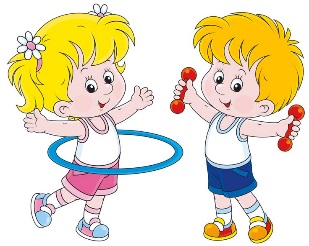 08.30 – 08.40 - сбор детей08.40 – 09.00 – зарядка   Музыка звучит: пора, пора!С добрым утром, детвора,И тот час же по порядкуВсем ребятам на зарядку!09.00 – 09.15 – утренняя линейка (объявление плана работы на день)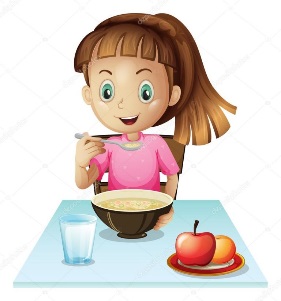     На линейку быстро стройся!09.15 – 10.00 – завтрак     Каша, чай, кусочек сыра – вкусно, сытно и красиво!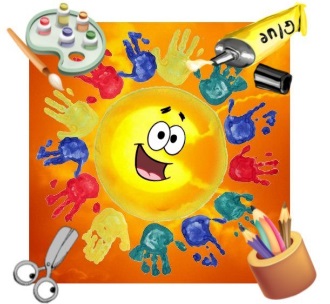 10.00 – 11.30 – «Твори! Выдумывай! Пробуй!» (занятия в творческих мастерских, познавательные игры, экскурсии, беседы, соревнования)    Кто-то любит танцевать, 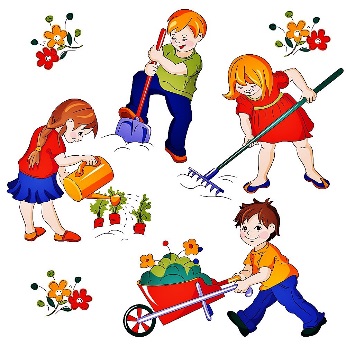     Кто – то петь и рисовать,    Только бездельники час этот маются,    А все ребята делом занимаются.     11.30 – 12.00 – трудовая деятельность12.00 – 13.00 – оздоровительные процедуры, прогулки13.00 – 14.00 – обед  Вот уже в который раз,  Повара встречают нас! 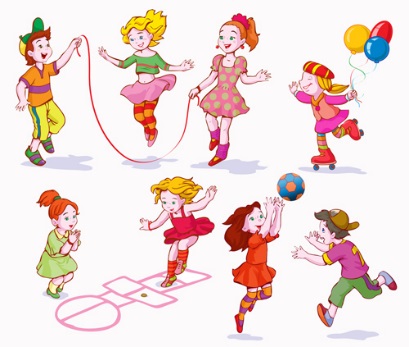 14.00 – 14.20 - игры, конкурсы	Лишь заслышав зов игры, быстро на улицу выбежим мы.14.20 – 14.30 – уход домойПриложение 2.Законы и правила лагеря  Закон хозяина.«Муравейник» - наш дом, мы хозяева в нем. Чистота, порядок, уют и покой зависят, прежде всего, от нас.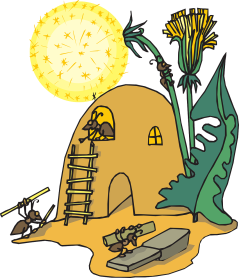 Закон точности.Время дорого у нас, берегите каждый час. Каждое дело должно начинаться и заканчиваться вовремя.Не заставляй ждать себя и не беспокой напрасно других.Закон поднятых рук.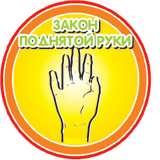 Наверху увидел руки – в зале тишина, ни звука.Каждый в ответе за то, что с ним происходит.Помни, что о тебе заботятся, хотят видеть в твоих поступках только хорошее. Сначала подумай, потом действуй. Не стесняйся спросить совета.Верь в себя и свои силы.Найди занятие по душе. Продемонстрируй все свои таланты и способности.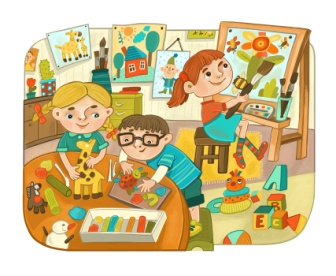 Девиз лагеря «МУРАВЕЙНИК»«Муравьи всегда едины, потому непобедимы. Будем мир мы очищать, всё живое защищать»Песня «Муравейник»( на музыку к песне  «Бу-ра-ти-но»)1 куплет      В Ахматовской  школе мы живём                     И в муравейнике наш дом.                     Мы дружно создаём уют,                     И очень-очень любим труд                     Скажите, как же нас зовут?ПРИПЕВ:   МУ- РА – ВЬИШ- Ки ( 2 раза)2 куплет      Природу школы бережём                     И из соринок создаём                     Наш дом большой, где все живут,                     Наш дом, где песенки поют!                     Скажите, как его зовут?ПРИПЕВ :    МУ-РА-ВЕЙ-НИК (2 раза)3 куплет       Природу будем очищать,                      И все живое защищать.                      К себе вас в гости позовём.                      Кто знает дом, где мы живём?                        Давайте про него споём.Речевки: Приложение 3.АНКЕТА (на входе)Мы снова вместе! Для того чтобы сделать жизнь в нашем лагере более интересной, мы просим тебя ответить на некоторые вопросы: Твои первые впечатления от лагеря?Что ты ждешь от лагеря?Есть ли у тебя идеи, как сделать жизнь в нашем лагере интересной и радостной для всех?В каких делах ты хочешь участвовать?Что тебе нравиться делать?Хочешь ли ты чему-нибудь научиться или научить других?Кто твои друзья в лагере? – Пожалуйста, закончи предложения (фразы):Я пришел в лагерь, потому, что………………………………………………………….Я не хочу, чтобы…………………………………………………………………….Я хочу, чтобы………………………………………………………………………..Я боюсь, что…………………………………………………………………………….Пожалуйста, напиши также:Имя…………………….. Фамилия………………………………АНКЕТА (в конце смены)Что ты ожидал (а) от лагеря?Что тебе понравилось в лагере?Что тебе не понравилось?С кем из ребят ты подружился?Какие из мероприятий лагеря понравились тебе больше всего? Почему?Какие мероприятия ты будешь рад увидеть в лагере в следующую смену?Было ли скучно в лагере?Что из того, что ты получи (а) в лагере, ты можешь использовать в своей повседневной жизни уже сейчас?Что бы ты хотел(а) пожелать себе?Что бы ты хотел(а) пожелать другим ребятам?Что бы ты хотел(а) пожелать педагогам?. Самое важное событие в лагере? Было или оно?Можно ли сказать, что ты чему-то научился в лагере? – Закончи предложения: Я рад, что ……………………………..Мне жаль, что……………………………………………………... Я надеюсь, что……………………………………………………..Твое имя, фамилия и автограф на память ______________________________ИТОГОВОЕ АНКЕТИРОВАНИЕФамилия, имя.Самое яркое впечатление за эти дни у меня …Из дел, проведённых в отряде, мне больше всего понравилось …Из дел, проведённых в лагере, мне больше всего понравилось … Несколько слов о нашем отряде …Мои впечатления о лагере. Если бы я был вожатым, то бы я …Хочу пожелать нашему лагерю «Солнышко» …Хотел бы ты ещё раз отдохнуть в нашем лагере?Анкета1.Ты с удовольствием идёшь утром в лагерь?2. Если тебе интересно в лагере, то, что больше всего нравится: петь, танцевать, рисовать, смотреть телевизор, играть, заниматься спортом или что-то ещё?3. Чему ты научился в лагере: выучил песню, научился танцевать, играть в шашки, шахматы и др.?4. Если бы тебе разрешили, что бы ты делал в лагере целый день?5. Чего нет в лагере, чего бы ты хотел?6. Ты пойдёшь на следующий год в лагерь? Если не пойдёшь, то почему?7. Что ты рассказываешь дома о лагере?8. Нравится ли тебе, как кормят и готовят в лагере? Поставь оценку повару: (от «пятёрки» до «двойки»).9. Хочется ли тебе идти домой после лагеря?10. Какую оценку ты бы поставил за жизнь в лагере? 11.Во время пребывания детей в лагере чаще всего возникало эмоциональное состояние:- испытывали радость и удовлетворённость собой; - радость, уныние и гнев; - уныние, неуверенность в себе.12. Кто твой друг среди ребят, среди взрослых?13. Что особенно понравилось в лагере (спортивные мероприятия, туристическая эстафета, праздники, экскурсии, походы)?14. Какие массовые мероприятия, проводимые в лагере,  понравились больше всего?15. Какой общественно-полезной работой занимался? 16.Пожелание детей воспитателям.1Полное название программыПрограмма  летнего оздоровительного лагеря с дневным  пребыванием детей  на базе филиала МБОУ «Основная школа п. Большевик» - «Ст. – Ахматовская основная школа» «Муравейник»2Цель программыСоздать благоприятные условия для укрепления здоровья и организации досуга учащихся во время летних каникул, развития творческого и интеллектуального потенциала личности, фантазии, интереса к экологии, природе и расширению кругозора.3Профиль лагеряЭкологический4Содержание  программыМероприятия, реализующие программу; ожидаемые результаты и условия реализации; приложения.5Автор программыНачальник лагеря Колотилина Елена Владимировна6Муниципальное образовательное учреждениеФилиал МБОУ «Основная школа п. Большевик» - «Ст. – Ахматовская основная школа»7Адрес, телефонНижегородская область, Большеболдинский район, село Старое Ахматово, улица Балашова, дом 38Телефон 8(831) 38 38129Адрес электронной почты ahmatowo2014@yandex.ru8Место реализацииЛетний оздоровительный лагерь с дневным пребыванием на базе филиала МБОУ «Основная школа п. Большевик» - «Ст. – Ахматовская основная школа»9Количество детей возраст учащихся18с 8 до 14 лет10ПродолжительностьПо продолжительности программа является краткосрочной, т.е. реализуется в течение 1 лагерной смены - июнь 2019 г.(15 дней)11Время реализации3 июня- 23 июняПрименениеОтветственные123КабинетыИгровая комната, комната для занятийНачальник  лагеря, воспитателитехнический персоналСпортивныйзалЗанятия спортом, состязания,  линейка (в случае плохой погоды)Воспитатели, технический персоналСпортивная площадкаЛинейка, проведение общелагерных  игр на воздухе, спортивные состязанияВоспитателиШкольный дворОтрядные дела, игрыВоспитателиШкольная столоваяЗавтрак, обедПовар, начальник лагеряКомнаты гигиеныТуалеты, умывальники, раздевалкиНачальник  лагеря,технический персоналВводнаядиагностикаНачало смены. Выяснение пожеланий и предпочтений, первичное выяснение психологического климата в детских коллективах:- анкетирование;- беседы в отряде.ПошаговаядиагностикаЦветопись по результатам мероприятий и дел лагеря.ИтоговаядиагностикаАнкетированиеБеседы в отрядах ЦветописьДатаТема дняВремяпрове-денияМероприятие03.06День первый«Здравствуй, лагерь!Будем знакомиться!» 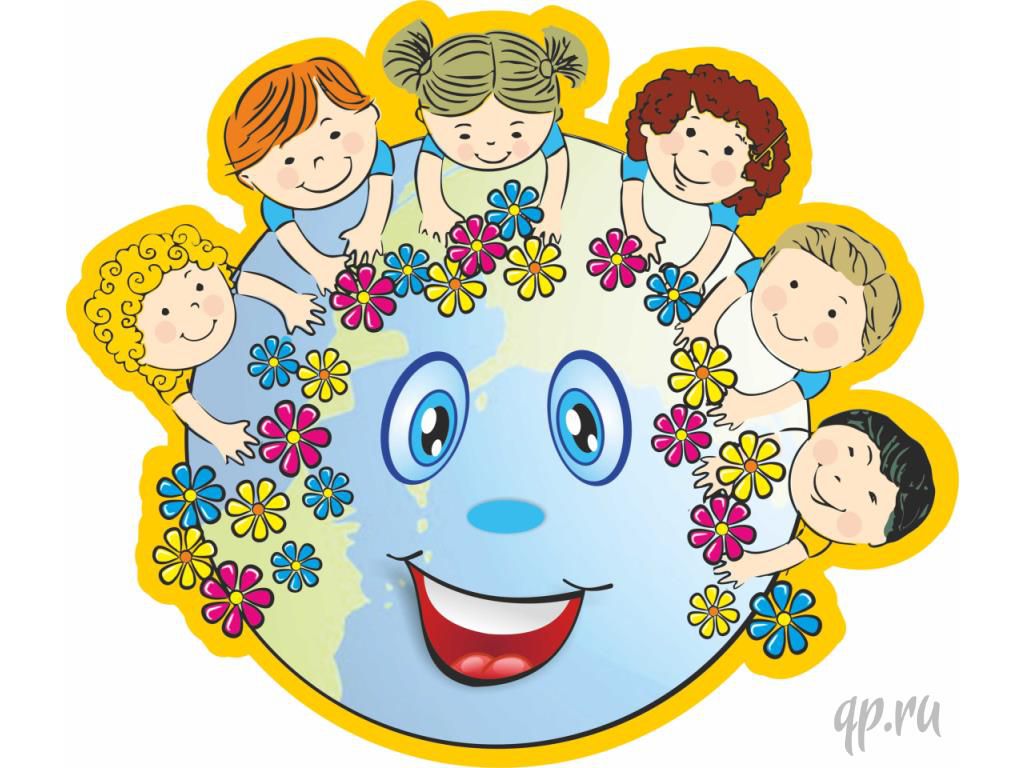 8.308.409.009.1510.0011.3012.0013.0014.0014.20.14.30Сбор детейЗарядкаОрганизационная линейка, посвящённая открытию лагеря. ЗавтракВыбор актива отряда, инструктажи по технике безопасности.  Оформление отрядного   уголка: название отряда, речёвка , девиз, эмблема. Анкетирование детей.Трудовая деятельностьПрофилактические беседы и мероприятия по предупреждению чрезвычайных ситуаций и охране жизни детей в летний период.
ПДД. Эвакуация детей из лагеря. ОбедКонкурс «Дерево загадок» Линейка, подведение итогов дняУход детей домой04.06День второй«Зелёная планета»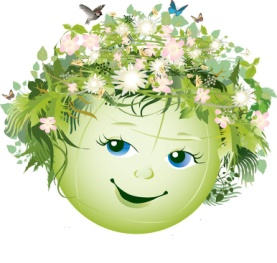 8.308.409.009.1510.0011.3012.0013.0014.0014.20.14.30Сбор детейЗарядкаОрганизационная линейка, посвящённая открытию лагеря. ЗавтракМинутка здоровья «Закаливание»Беседа «Мы  речь свою ведём о том, что вся Земля - наш общий дом. Осторожно, огонь»Трудовая деятельностьИгры «На цветочной поляне» ОбедКонкурс рисунков «Волшебные краски природы»Линейка, подведение итогов дняУход детей домой05.06День третий.«День  леса!»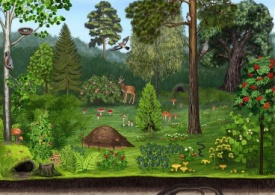 8.308.409.009.1510.0011.3012.0013.0014.0014.20.14.30Сбор детейЗарядкаОрганизационная линейка, посвящённая открытию лагеря. ЗавтракМинутка здоровья «Солнечный ожог»Беседа «Ты природу не губи, а люби и береги!»Трудовая деятельностьИгра «Лесное путешествие»ОбедИгры на свежем воздухе.Линейка, подведение итогов дняУход детей домой06.06День четвертыйПушкинский день.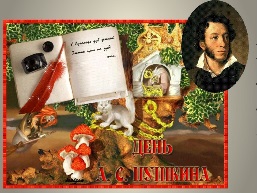 8.308.409.009.1510.0011.3012.0013.0014.0014.20.14.30Сбор детейЗарядкаОрганизационная линейка, объявление плана работы на день.Завтрак.Минутка здоровья «Правильное питание»Заочное путешествие в Болдино по пушкинским местам.Путешествие в сказку «По сказкам А.С. Пушкина» - инсценировка сказок.Трудовая деятельностьИнтеллектуальная игра по сказкам А. С. Пушкина «Там русский дух, там Русью пахнет…».ОбедВикторина «Герои: животные и растения из сказок А.С.Пушкина» Линейка, подведение итогов дняУход детей домой07.06День  пятый«День ягод и грибов!»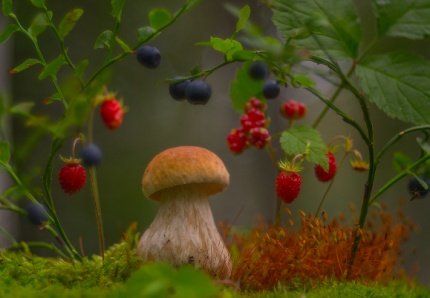 8.308.409.009.1510.0011.3012.0013.0014.0014.20.14.30Сбор детейЗарядкаОрганизационная линейка, объявление плана работы на день.Завтрак.Минутка здоровья «Ягоды для здоровья!» Беседа «Грибы и ягоды – дары леса». Изготовление поделок. (Оригами «Грибочки», аппликация «Боровички» «Грибная поляна»)Игра-путешествие «Дары леса!»Трудовая деятельностьСпортивная игра на свежем воздухе.ОбедВикторина «Полна загадок чудесница природа»Линейка, подведение итогов дня.Уход  детей  домой10.06День   шестой «Зеленая аптека»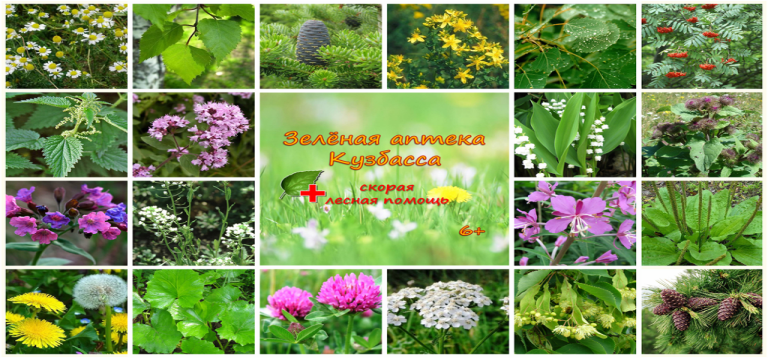 8.308.409.009.1510.0011.3012.0013.0014.0014.20.14.30Сбор детейЗарядкаОрганизационная линейка, объявление плана работы на день.Завтрак.Минутка здоровья «Зелёная аптечка» Путешествие в страну «Экология»Трудовая деятельностьВикторина «Знатоки природы»ОбедКонкурс поделок из природных материалов «Экологическая фантазия»Линейка, подведение итогов дня.Уход  детей  домой 11.06День  седьмой «Русь. Россия. Родина моя!» 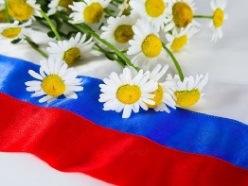 8.308.409.009.1510.0011.3012.0013.0014.0014.20.14.30Сбор детейЗарядкаОрганизационная линейка, объявление плана работы на день.Завтрак.Викторина «Символы России».«Цветная карусель» - конкурс рисунков на асфальте «Россия – Родина моя».Трудовая деятельностьСпортивное состязание, посвящённое Дню РоссииОбедКонкурс букетов из полевых цветовЛинейка, подведение итогов дня.Уход  детей  домой13.06День  восьмой «День растений».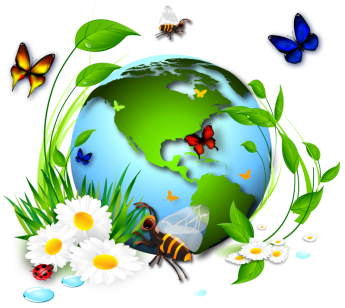 8.308.409.009.1510.0011.3012.0013.0014.0014.20.14.30Сбор детейЗарядкаОрганизационная линейка, объявление плана работы на день.Завтрак.Минутка здоровья «Первая помощь при укусах насекомых»Игра – путешествие «На лесной опушке».Хорошо играть вдвоём (шашки, шахматы)Трудовая деятельностьПодвижные, спортивные игры в спортивном зале и на улице.ОбедВикторина  «Чудо растения»Линейка, подведение итогов дня.Уход  детей  домой14.06День   девятый«Лесное путешествие»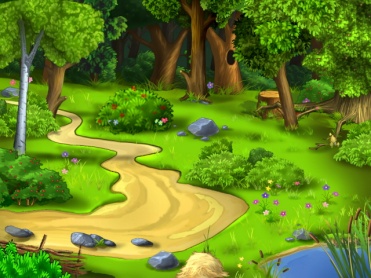 8.308.409.009.1510.0011.3012.0013.0014.0014.20.14.30Сбор детей.Зарядка.Организационная линейка, объявление плана работы на день.Завтрак.Минутка здоровья «Беседа о здоровом образе жизни»Заочное путешествие по заповедникам «Люби и охраняй родную природу».Трудовая деятельность.Спортивная игра «Богатырские потешки». Обед.Экскурсия «Лекарственные растения нашего села».Линейка, подведение итогов дня.Уход детей домой.17.06День  десятый«Лес–полный чудес» 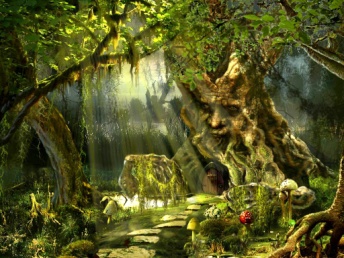 8.308.409.009.1510.0011.3012.0013.0014.0014.20.14.30Сбор детейЗарядкаОрганизационная линейка, объявление плана работы на день.Завтрак.Минутка здоровья «Первая помощь при солнечных ударах»Лесная гостиная «Царица лесов и ее подруги». Организация выставки «Природа и фантазия». Трудовая деятельностьЭстафеты «Спорт любить –сильным и здоровым быть»Обед. Игра –викторина «Лесные чудеса» Линейка, подведение итогов дня Уход  детей  домой18.06День   одиннадцатыйДень родного края.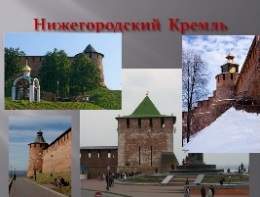 8.308.409.009.1510.0011.3012.0013.0014.0014.20.14.30Сбор детейЗарядкаОрганизационная линейка, объявление плана работы на день.Завтрак.Минутка здоровья «Осанка-основа красивой походки»Заочная экскурсия, посвященная 800-летию Нижегородского кремля «Край любимый мой».Просмотр документального фильма «Нижегородский кремль»Трудовая  деятельность.Викторина «Знатоки природы»Обед.Экологические игры «Кто в лесу живет, и что в лесу растет». Линейка, подведение итогов дня.Уход  детей  домой19.06День двенадцатый«День птиц»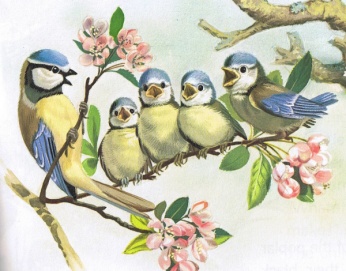 8.308.409.009.1510.0011.3012.0013.0014.0014.20.14.30Сбор детейЗарядкаОрганизационная линейка, объявление плана работы на день.Завтрак.Минутка здоровья «Как сохранить зрение»Беседа с презентацией «Птицы нашего края». Трудовая  деятельность.Викторина «Эти удивительные птицы». Изготовление поделок (лепка из пластилина) Обед.Игры на свежем воздухе.Линейка, подведение итогов дня.Уход  детей  домой 20.06День тринадцатый «День животных»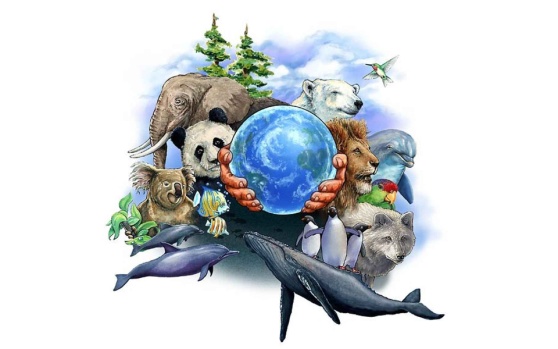 8.308.409.009.1510.0011.3012.0013.0014.0014.20.14.30Сбор детейЗарядкаОрганизационная линейка, объявление плана работы на день.Завтрак.Минутка здоровья «Ядовитые растения, ягоды, грибы»Экологический час « Красная Книга Нижегородской области». Народные приметы «Животные и птицы –предсказатели погоды»Трудовая  деятельность.Спортивно-экологические игры «Зоозабеги»Обед.«Зоопарк и его обитатели» - конкурс рисунков.Линейка, подведение итогов дня.Уход  детей  домой21.06День четырнадцатый«Цветик - семицветик» 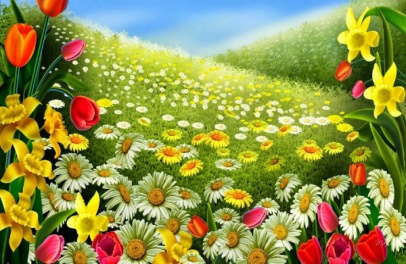 8.308.409.009.1510.0011.3012.0013.0014.0014.20.14.30Сбор детейЗарядкаОрганизационная линейка, объявление плана работы на день.Завтрак.Минутка здоровья «Витамины из грядки»Беседа «Эта хрупкая планета». Интеллектуальная игра «Удивительное рядом. Цветы» Трудовая деятельность.«Тайны луга» - экологическая играОбед.Изготовление цветов из бумаги. Выставка «Бумажная оранжерея»Линейка, подведение итогов дня.Уход детей домой.22.06День   пятнадцатый День прощания с лагерем.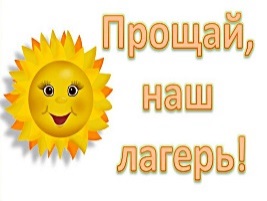 8.308.409.009.1510.0011.3012.0013.0014.0014.20.14.30Сбор детейЗарядкаОрганизационная линейка, объявление плана работы на день.Завтрак.«Никто не забыт, ничто не забыто» - беседа с детьми, посвященная Дню памяти и скорби. Возложение цветов к памятнику воинов погибших в годы ВОВ;Экскурсия в школьный музей.Трудовая  деятельность.Игра «Поиск клада»Обед.Оформление стенгазеты «Творческий отзыв». Рефлексия «Веселый и запоминающиеся моменты нашего лагеря» или «Я вчера и сегодня». Анкетирование «Подводя итоги смены».Линейка, подведение итогов дня.Уход  детей  домойВедущий: Раз, два!Все: Три, четыре! Ведущий: Раз, два!Все: Три, четыре!Ведущий: Кто идёт?Все: Отряд здоровых,Смелых и весёлых,Задорных муравьёв.Ведущий: Раз, два!Все: Три, четыре!Ведущий: Твёрже ногу!Все: Чётче шаг.Юных муравьёв отряд!Ведущий: Мы природу сохраним,Мы природой дорожим.И даём мы всем рецепты,Все: Как здоровье сохранить,Чтобы бодрым и весёлымНам до старости прожить.В столовую  - Раз, два,         - Мы не ели,         - Три, четыре,         - Есть хотим!         - Открывайте шире двери,         А то повара съедим.         Поварятами закусим,         Поварешками запьем.         Ложки, вилки поломаем,         А столовую запрем,         Нас кормите, повара,         Прокричим мы вам «ура»!         Собирайся, детвора!         На обед нам всем пора.         Там оладьи с пылу, с жару,         Суп, котлетки здесь на пару!         Бери ложку, бери хлеб         И садись-ка за обед!         До чего блюда вкусны!         И съедим их быстро мы.На зарядку!  - На зарядку выходи!         - На зарядку всех буди.         - Все ребята говорят:         - Физзарядка – друг ребят!         - Физкультурничек – ребенок,         - Набирайся-ка силенок!         - Физзарядка по утрам         Не во вред – на пользу нам.         Левая, правая, бегая, плавая.         Вырастем смелыми,         На солнце загорелыми.Спортивная речевка  - Мы идем на стадион.         - Отряд наш будет чемпион.         - Мускулы сильные (говорят мальчики).         - А сами мы красивые (говорят девочки).         - Кто задору, солнцу рад?         - Эй, спортсмены, стройтесь в ряд!         - А команда есть?         - Есть!         - Капитаны здесь?         - Здесь!         - Выходи скорей на поле           Поддержать отряд и честь!